Умови для доступності осіб з інвалідністю та інших маломобільних груп населення до приміщень УніверситетуПриватна установа «Університет «Київська школа економіки»  (далі – Університет) надає Звіт про стан підготовки до виконання пунктом Ліцензійних умов, затверджених пунктом 1 Постанови Кабінету Міністрів України від 30.05.2015 № 1187 «Про затвердження Ліцензійних умов провадження освітньої діяльності» (далі – Ліцензійні умови провадження освітньої діяльності), щодо доступності до навчальних приміщень для осіб з інвалідністю та інших маломобільних груп населення (далі – МГН) та повідомляє про проведені заходи та заплановані проекти. З метою забезпечення доступності будівлі Університету для осіб з інвалідністю та інших маломобільних груп населення вони обладнані відповідно до державних будівельних норм, правил і стандартів – ДБН В.2.2- 17:2006 «Будинки і споруди. Доступність будинків і споруд для мало мобільних груп населення» є основоположними нормами, які набули чинності з 01.05.2007». Будівля Університету за адресою: м. Київ, вул. Дмитрівська 92-94, у якій здійснюється забезпечення освітнього процесу всіх ліцензованих та акредитованих спеціальностей, обладнаний пандусами, спеціально обладнаними ліфтами, дверними прорізами та ін.Університетом забезпечені доступність місць цільового відвідування і безперешкодність переміщення всередині будівлі; а також місць обслуговування; своєчасне отримання МГН повноцінної і якісної інформації, яка дозволяє орієнтуватися в просторі, використовувати обладнання, отримувати послуги, брати участь у трудовому і навчальному процесах; зручність і комфорт середовища життєдіяльності.Об'єкти, доступні для осіб з інвалідністю, не обмежують умови життєдіяльності інших груп населення, а також ефективність експлуатації будівлі Університету. З цією метою наявні адаптовані до потреб осіб з інвалідністю універсальні елементи будинків і споруд, які використовуються усіма групами населення.Забезпечено умови безперешкодного і зручного пересування МГН по ділянці до будинку.Відповідно до п. 36 Ліцензійних умов провадження освітньої діяльності на офіційному веб-сайті Університету розміщена інформація про умови для доступності осіб з інвалідністю та інших маломобільних груп населення до приміщень.На даний час плануються заходи щодо налагодження інфраструктури для осіб з інвалідністю та інших маломобільних груп населення відповідно додержавних будівельних норм, правил і стандартів.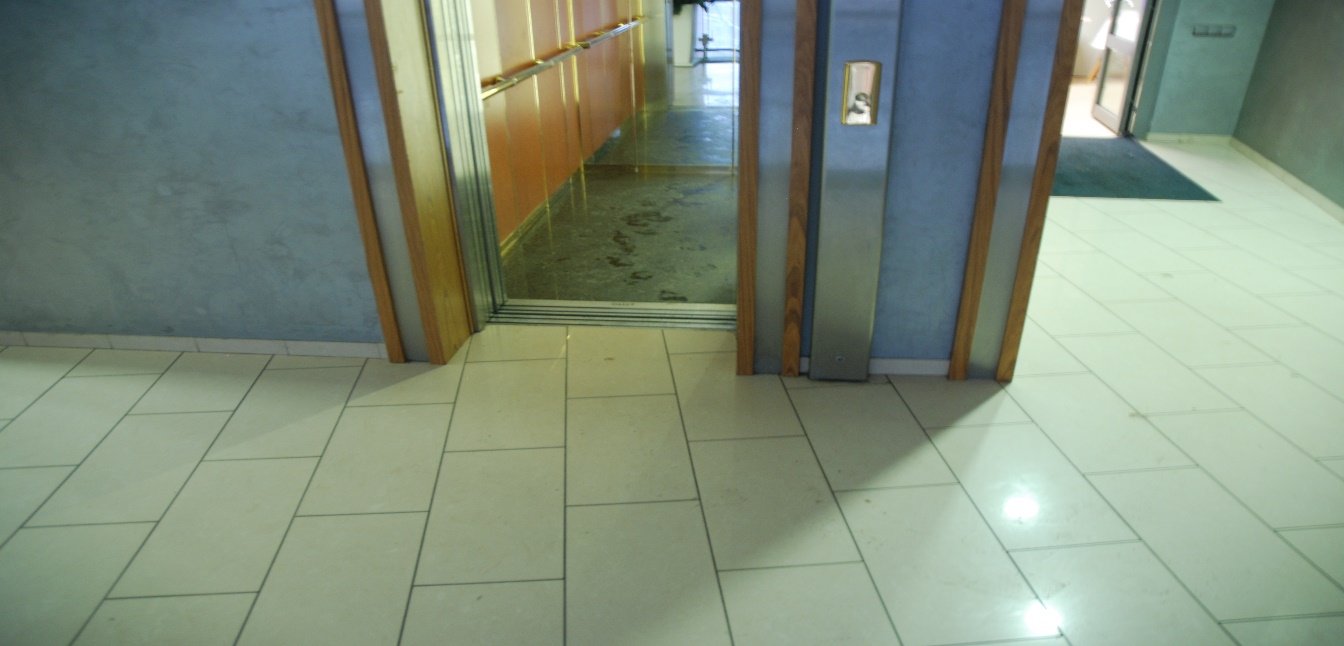 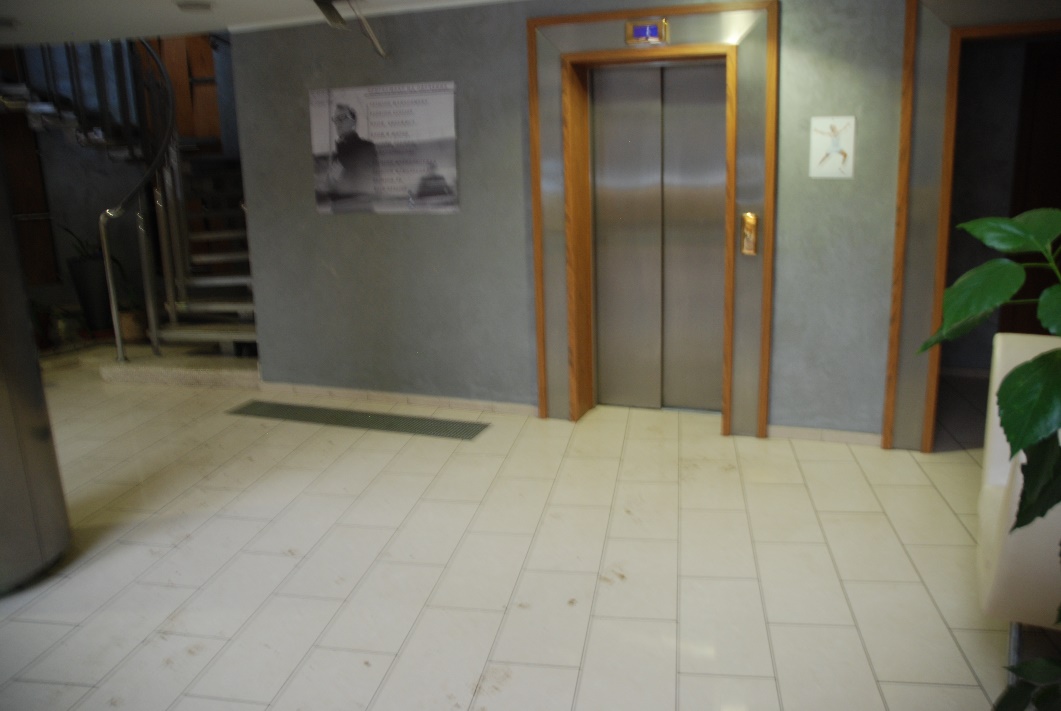 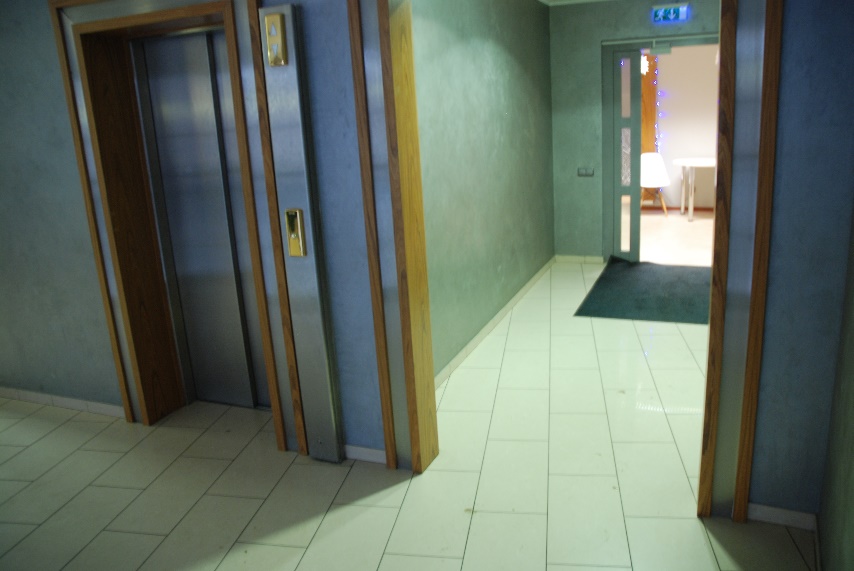 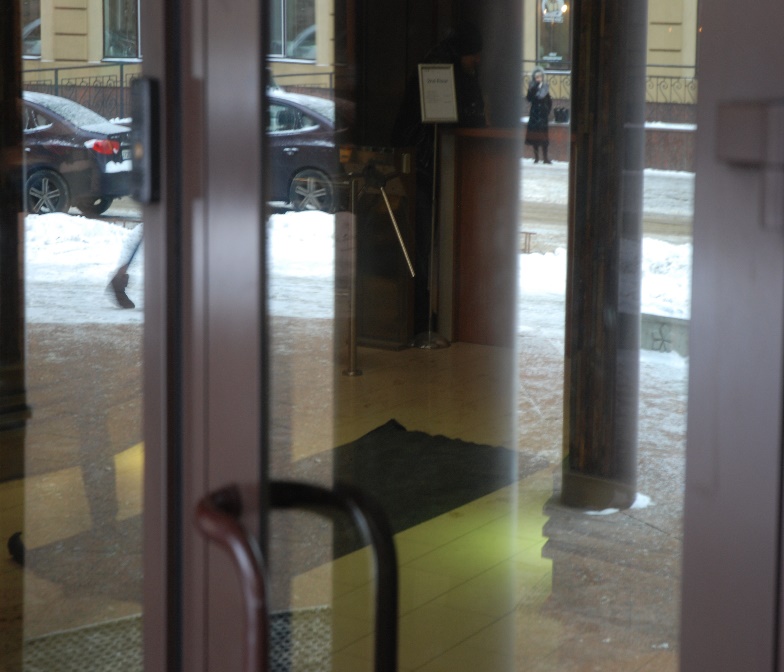 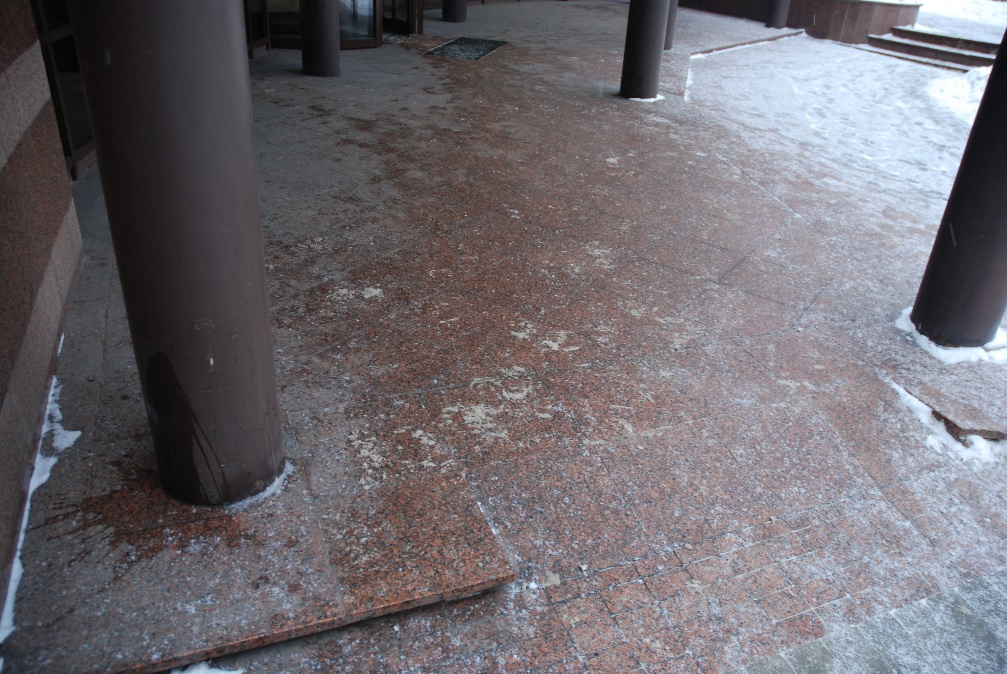 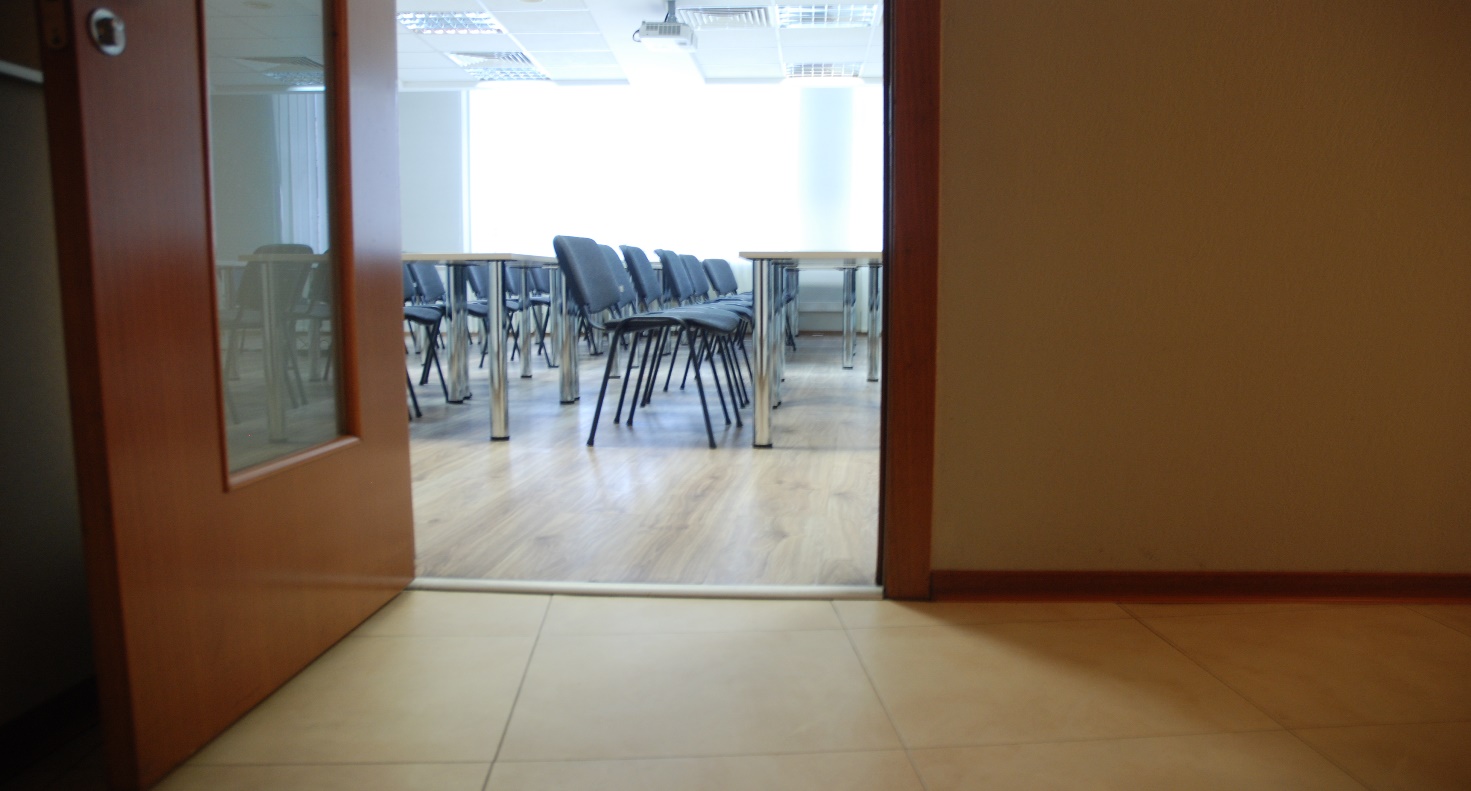 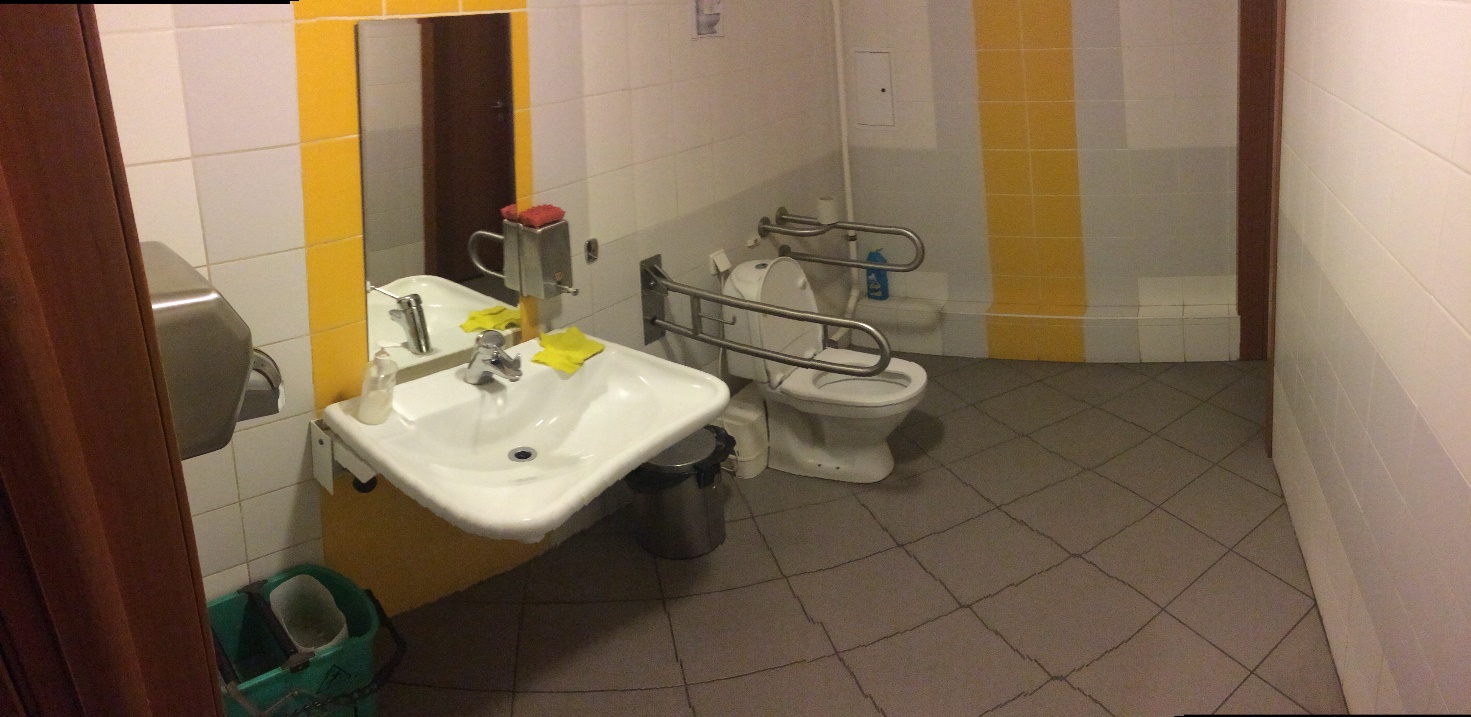 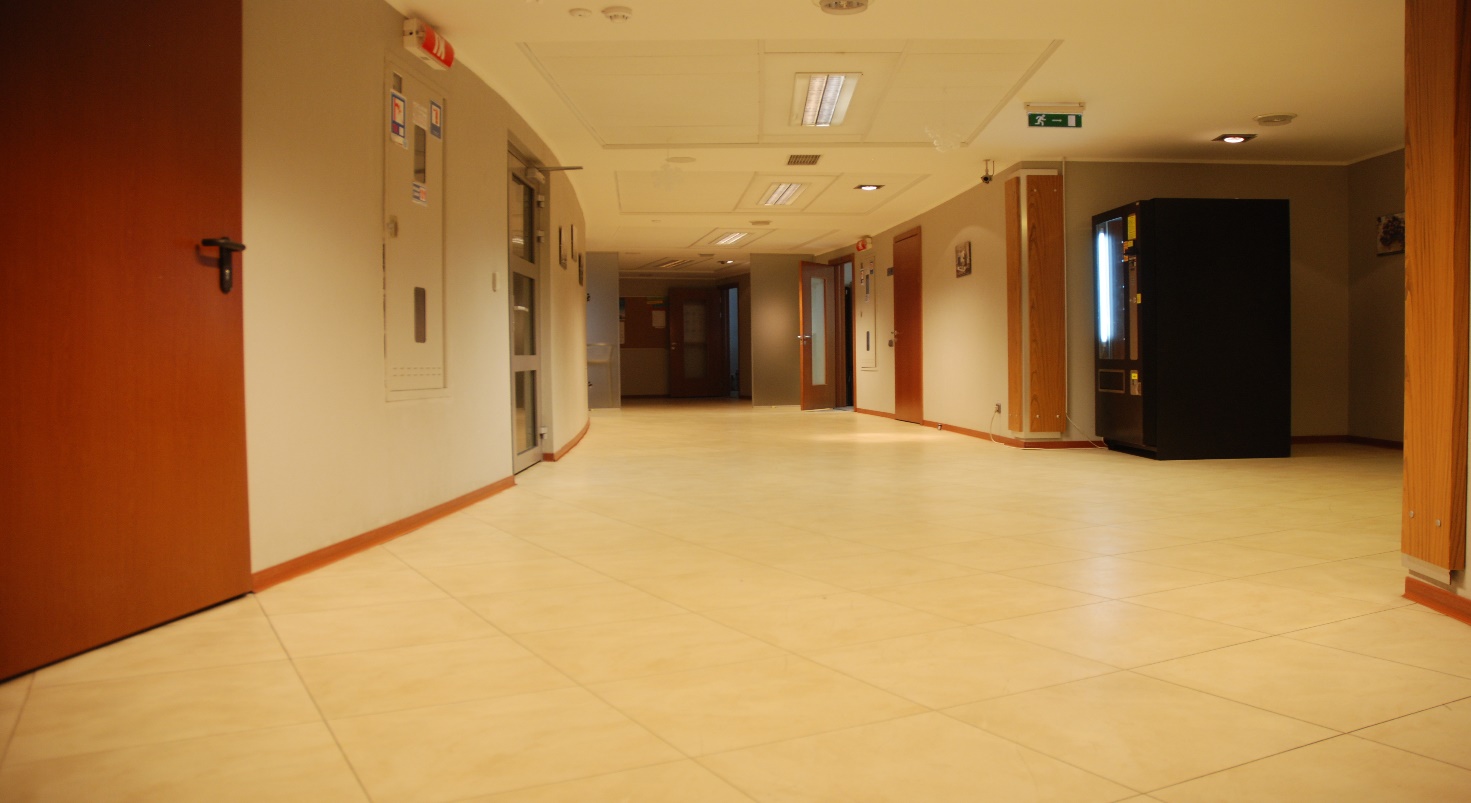 